INDICAÇÃO Nº 4466/2018Sugere ao Poder Executivo Municipal a possibilidade de instalar lixeiras orgânicas em área publica na Rua Espanha defronte ao nº 127, no bairro Jardim Europa.Excelentíssimo Senhor Prefeito Municipal, Nos termos do Art. 108 do Regimento Interno desta Casa de Leis, dirijo-me a Vossa Excelência para sugerir que, por intermédio do Setor competente, a possibilidade de instalar lixeiras orgânica em área publica, na Rua Espanha defronte ao nº 127, no bairro Jardim Europa, neste município.  Justificativa:Munícipes procuraram por este vereador solicitando a instalação de lixeiras orgânicas, junto à área publica na Rua Espanha defronte ao nº 127, no bairro Jardim Europa, uma vez que os cachorros da Rua estão rasgando os sacos que ficam na calçada, sendo ainda que conforme relato de moradores e comerciantes os coletores de lixo não passam coletando os lixos nessa localidade, motivo esse, lixos ficam todos espalhados e expostos em via publica, trazendo transtornos a quem passa pelo local. Pelos motivos acima, solicitamos o atendimento desta indicação.Plenário “Dr. Tancredo Neves”, em 13 de setembro de 2.018.JESUS VENDEDOR-Vereador / Vice Presidente-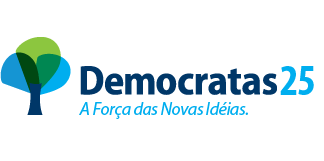 